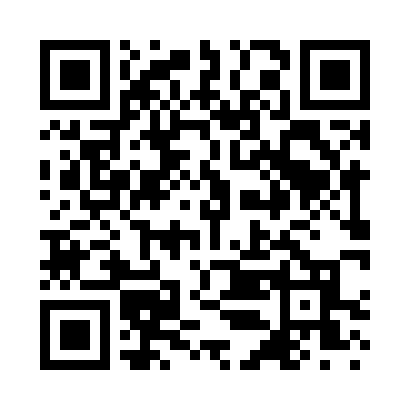 Prayer times for Tin Mountain, Missouri, USAMon 1 Jul 2024 - Wed 31 Jul 2024High Latitude Method: Angle Based RulePrayer Calculation Method: Islamic Society of North AmericaAsar Calculation Method: ShafiPrayer times provided by https://www.salahtimes.comDateDayFajrSunriseDhuhrAsrMaghribIsha1Mon4:145:441:064:598:279:572Tue4:145:451:064:598:279:573Wed4:155:451:064:598:269:574Thu4:165:461:064:598:269:565Fri4:165:471:064:598:269:566Sat4:175:471:074:598:269:567Sun4:185:481:075:008:269:558Mon4:195:481:075:008:259:559Tue4:205:491:075:008:259:5410Wed4:205:501:075:008:259:5311Thu4:215:501:075:008:249:5312Fri4:225:511:075:008:249:5213Sat4:235:521:085:008:239:5114Sun4:245:521:085:008:239:5115Mon4:255:531:085:008:229:5016Tue4:265:541:085:008:229:4917Wed4:275:541:085:008:219:4818Thu4:285:551:085:008:209:4719Fri4:295:561:085:008:209:4620Sat4:305:571:085:008:199:4521Sun4:315:571:085:008:199:4422Mon4:325:581:085:008:189:4323Tue4:335:591:084:598:179:4224Wed4:346:001:084:598:169:4125Thu4:366:011:084:598:159:4026Fri4:376:011:084:598:159:3927Sat4:386:021:084:598:149:3828Sun4:396:031:084:598:139:3729Mon4:406:041:084:588:129:3630Tue4:416:051:084:588:119:3431Wed4:426:051:084:588:109:33